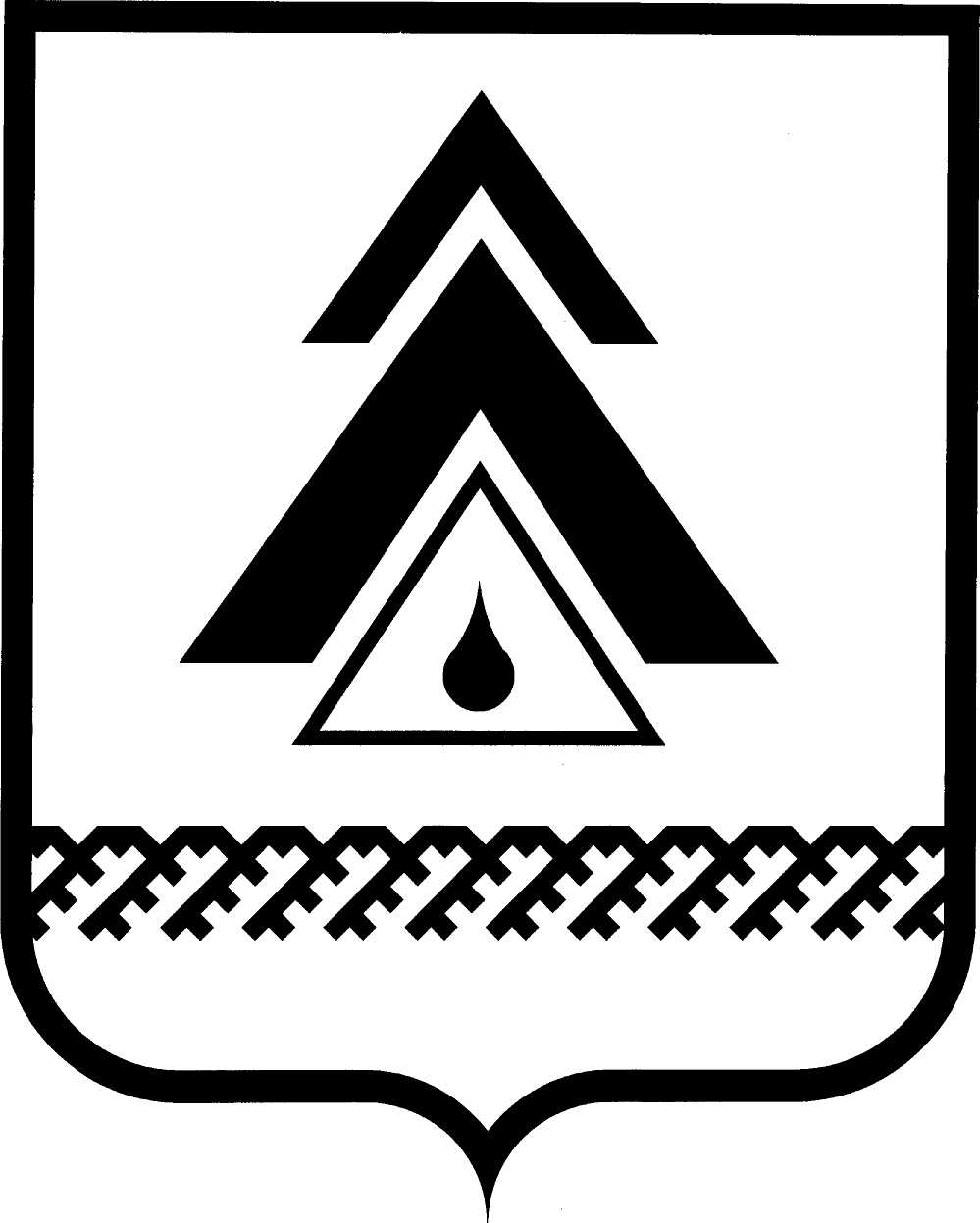 администрация Нижневартовского районаХанты-Мансийского автономного округа – ЮгрыПОСТАНОВЛЕНИЕО внесении изменений в постановление администрации района от 24.11.2011 № 2107 «Об утверждении муниципальной целевой программы «Обеспечение граждан жилыми помещениями на 2012−2013 годы и на период до 2015 года»В соответствии с постановлением Правительства Ханты-Мансийского автономного округа – Югры от 24.11.2012 № 463-п «О внесении изменений            в приложение к постановлению Правительства Ханты-Мансийского автономного округа – Югры от 03.11.2010 № 285-п «О целевой программе Ханты-Мансийского автономного округа – Югры «Содействие развитию жилищного строительства на 2011−2013 годы и на период до 2015 года», руководствуясь постановлением администрации района от 21.06.2011 № 1002 «О муниципальных целевых программах района» с целью уточнения программных мероприятий муниципальной целевой программы:1. Внести изменения в постановление администрации района                        от 24.11.2011 № 2107 «Об утверждении муниципальной целевой программы «Обеспечение граждан жилыми помещениями на 2012−2013 годы и на период до 2015 года»: 1.1. Пункты 3, 4 постановления изложить в новой редакции:«3. Определить общий объем финансирования целевой программы за счет средств автономного округа, района на 2012−2015 годы в размере                               836 533,14 тыс. руб., в том числе:в 2012 году – 787 961,14 тыс. руб. (бюджет автономного округа –            706 870,69 тыс. руб., бюджет района – 81 090,45 тыс. руб.);в 2013 году – 18 600,00 тыс. руб. (бюджет района – 18 600,00 тыс. руб.);в 2014 году – 14 986,00 тыс. руб. (бюджет района – 14 986,00 тыс. руб.);в 2015 году – 14 986,00 тыс. руб. (бюджет района – 14  86,00 тыс. руб.).Источником финансирования целевой программы являются бюджет автономного округа, бюджет района.В финансировании мероприятий целевой программы возможно участие бюджетов других уровней и внебюджетных источников.Объемы финансирования целевой программы могут подлежать корректировке в течение финансового года, исходя из возможностей бюджета автономного округа, бюджета района.4. Департаменту финансов администрации района (А.И. Кидяева) включить целевую программу в перечень целевых программ района на 2012−2015 годы, подлежащих финансированию, для утверждения предельных объемов ассигнований в бюджете района:за счет средств бюджета автономного округа:в 2012 году – 706 870,69 тыс. руб.;за счет средств бюджета района:в 2012 году – 81 090,45 тыс. руб.;в 2013 году – 18 600, 00 тыс. руб.;в 2014 году – 14 986, 00 тыс. руб.;в 2015 году – 14 986,00 тыс. руб.».1.2. В приложении к постановлению:1.2.1. Абзац 1 раздела «Объемы и источники финансирования целевой программы» Паспорта целевой программы изложить в новой редакции: «общий объем финансирования целевой программы за счет средств автономного округа, района на 2012−2015 годы – в размере 836 533,14 тыс. руб.,             в том числе:в 2012 году – 787 961,14 тыс. руб. (бюджет автономного округа –            706 870,69 тыс. руб., бюджет района – 81 090,45 тыс. руб.;в 2013 году – 18 600,00 тыс. руб. (бюджет района – 18 600,00 тыс. руб.);в 2014 году – 14 986,00 тыс. руб. (бюджет района – 14 986,00 тыс. руб.);в 2015 году – 14 986,00 тыс. руб. (бюджет района – 14 986,00 тыс. руб.).».1.2.2. Раздел «Ожидаемые конечные результаты реализации целевой программы (показатели эффективности) Паспорта целевой программы изложить    в новой редакции:«обеспечение благоустроенным жильем населения района – 429 семей/1287 граждан;переселение граждан из непригодного для проживания жилищного фонда – переселить из 183 домов/из 547 жилых помещений;сокращение количества семей, состоящих в списках нуждающихся в получении жилья по договорам социального найма, до 1089 семей;предоставление жилых помещений, соответствующих санитарно-техническим нормам, гражданам, проживающим в непригодных для проживания жилых помещениях, не менее 183 семьям/550 гражданам;».1.2.3. Абзацы 2–4 пункта 2.3. раздела II. «Основные цели и задачи целевой программы, целевые показатели, показатели эффективности» целевой программы изложить в новой редакции:«обеспечение жильем населения района – 429 семей/1287 граждан;уменьшение количества непригодного жилищного фонда – снести 183 дома/547 жилых помещений;сокращение количества семей, состоящих в списках нуждающихся в получении жилья по договорам социального найма, до 1089 семей;предоставление жилых помещений, соответствующих санитарно-техническим нормам, гражданам, проживающим в непригодных для проживания жилых помещениях не менее 183 семьям/550 гражданам;».1.2.4. Абзац 3 пункта 4.1. раздела IV. «Обоснование ресурсного обеспечения целевой программы» изложить в новой редакции: «Общий объем финансирования целевой программы за счет средств автономного округа, района на 2012−2015 годы – в размере 836 533,14 тыс. руб.,            в том числе:в 2012 году – 787 961,14 тыс. руб. (бюджет автономного округа – 706 870,69 тыс. руб., бюджет района – 81 090,45 тыс. руб.;в 2013 году – 18 600,00 тыс. руб. (бюджет района – 18 600,00 тыс. руб.);в 2014 году – 14 986,00 тыс. руб. (бюджет района – 14 986,00 тыс. руб.);в 2015 году – 14 986,00 тыс. руб. (бюджет района – 14 986,00 тыс. руб.).».1.3. Приложения 1, 2 к муниципальной целевой программе «Обеспечение граждан жилыми помещениями на 2012−2013 годы и на период до 2015 года» изложить в новой редакции согласно приложениям 1, 2. 2. Комитету экономики администрации района (А.Ю. Бурылов) внести изменения в реестр муниципальных целевых программ Нижневартовского района.3. Пресс-службе администрации района (А.Н. Королёва) опубликовать постановление в районной газете «Новости Приобья».4. Отделу по информатизации и сетевым ресурсам администрации района (Д.С. Мороз) разместить постановление на официальном веб-сайте администрации района.5. Контроль за выполнением постановления возложить на заместителя главы администрации района по общественной безопасности, муниципальному имуществу и природопользованию А.С. Ковалева.Исполняющий обязанностиглавы администрации района                                                              О.В. ЛипуноваПриложение 1 к постановлению администрации районаот 27.12.2012 № 2616«Приложение 1 к муниципальной целевой программе «Обеспечение граждан жилыми помещениями на 2012−2013 годы и на период до 2015 года»Перечень основных программных мероприятий муниципальной целевой программы района«Обеспечение граждан жилыми помещениями на 2012–2013 годы и на период до 2015 года»Приложение 2 к постановлению администрации районаот 27.12.2012 № 2616Приложение 2 к муниципальной целевой программе «Обеспечение граждан жилыми помещениями на 2012−2013 годы и на период до 2015 года»Целевые показатели муниципальной целевой программы «Обеспечение граждан жилыми помещениями на 2012−2013 годы и на период до 2015 года»от 27.12.2012г. Нижневартовск№ 2616          № п/пМероприятия программыИсполнители (соисполнители)Срок выполненияФинансовые затраты на реализацию (тыс. руб.)Финансовые затраты на реализацию (тыс. руб.)Финансовые затраты на реализацию (тыс. руб.)Финансовые затраты на реализацию (тыс. руб.)Финансовые затраты на реализацию (тыс. руб.)Источники финансирования№ п/пМероприятия программыИсполнители (соисполнители)Срок выполнениявсегов том числев том числев том числев том числеИсточники финансирования№ п/пМероприятия программыИсполнители (соисполнители)Срок выполнениявсего2012 год2013 год2014 год2015 годИсточники финансирования12345678910Цель 1. Обеспечение граждан жилыми помещениями при переселении из жилых домов, признанных непригодными для проживанияЦель 1. Обеспечение граждан жилыми помещениями при переселении из жилых домов, признанных непригодными для проживанияЦель 1. Обеспечение граждан жилыми помещениями при переселении из жилых домов, признанных непригодными для проживанияЦель 1. Обеспечение граждан жилыми помещениями при переселении из жилых домов, признанных непригодными для проживанияЦель 1. Обеспечение граждан жилыми помещениями при переселении из жилых домов, признанных непригодными для проживанияЦель 1. Обеспечение граждан жилыми помещениями при переселении из жилых домов, признанных непригодными для проживанияЦель 1. Обеспечение граждан жилыми помещениями при переселении из жилых домов, признанных непригодными для проживанияЦель 1. Обеспечение граждан жилыми помещениями при переселении из жилых домов, признанных непригодными для проживанияЦель 1. Обеспечение граждан жилыми помещениями при переселении из жилых домов, признанных непригодными для проживанияЦель 1. Обеспечение граждан жилыми помещениями при переселении из жилых домов, признанных непригодными для проживанияЗадача 1. Сокращение числа граждан, проживающих в непригодном для проживания жилищном фондеЗадача 1. Сокращение числа граждан, проживающих в непригодном для проживания жилищном фондеЗадача 1. Сокращение числа граждан, проживающих в непригодном для проживания жилищном фондеЗадача 1. Сокращение числа граждан, проживающих в непригодном для проживания жилищном фондеЗадача 1. Сокращение числа граждан, проживающих в непригодном для проживания жилищном фондеЗадача 1. Сокращение числа граждан, проживающих в непригодном для проживания жилищном фондеЗадача 1. Сокращение числа граждан, проживающих в непригодном для проживания жилищном фондеЗадача 1. Сокращение числа граждан, проживающих в непригодном для проживания жилищном фондеЗадача 1. Сокращение числа граждан, проживающих в непригодном для проживания жилищном фондеЗадача 1. Сокращение числа граждан, проживающих в непригодном для проживания жилищном фонде1.1.Предоставление жилых помещений гражданам, переселяемым из  непригодного для проживания жилищного фондаУправление, Администрации поселений2012−2015360 422,90329 464,7413 020,008 969,088 969,08всего по мероприятию, в том числе:1.1.Предоставление жилых помещений гражданам, переселяемым из  непригодного для проживания жилищного фондаУправление, Администрации поселений2012−2015294 626,20294 626,200,000,000,00бюджет округа1.1.Предоставление жилых помещений гражданам, переселяемым из  непригодного для проживания жилищного фондаУправление, Администрации поселений2012−201565 796,7034 838,5413 020,008 969,088 969,08бюджет районаИтого по задаче 1360 422,90329 464,7413 020,008 969,088 969,08всего по мероприятию, в том числе:Итого по задаче 1294 626,20294 626,200,000,000,00бюджет округаИтого по задаче 165 796,7034 838,5413 020,008 969,088 969,08бюджет районаИтого по цели 1360 422,90329 464,7413 020,008 969,088 969,08Цель 2. Обеспечение жилыми помещениями граждан, состоящих в списках нуждающихся в жилых помещениях, предоставляемых по договорам социального наймаЦель 2. Обеспечение жилыми помещениями граждан, состоящих в списках нуждающихся в жилых помещениях, предоставляемых по договорам социального наймаЦель 2. Обеспечение жилыми помещениями граждан, состоящих в списках нуждающихся в жилых помещениях, предоставляемых по договорам социального наймаЦель 2. Обеспечение жилыми помещениями граждан, состоящих в списках нуждающихся в жилых помещениях, предоставляемых по договорам социального наймаЦель 2. Обеспечение жилыми помещениями граждан, состоящих в списках нуждающихся в жилых помещениях, предоставляемых по договорам социального наймаЦель 2. Обеспечение жилыми помещениями граждан, состоящих в списках нуждающихся в жилых помещениях, предоставляемых по договорам социального наймаЦель 2. Обеспечение жилыми помещениями граждан, состоящих в списках нуждающихся в жилых помещениях, предоставляемых по договорам социального наймаЦель 2. Обеспечение жилыми помещениями граждан, состоящих в списках нуждающихся в жилых помещениях, предоставляемых по договорам социального наймаЦель 2. Обеспечение жилыми помещениями граждан, состоящих в списках нуждающихся в жилых помещениях, предоставляемых по договорам социального наймаЦель 2. Обеспечение жилыми помещениями граждан, состоящих в списках нуждающихся в жилых помещениях, предоставляемых по договорам социального наймаЗадача 2. Уменьшение численности граждан, состоящих в списках нуждающихся в жилых помещениях, предоставляемых по договорам социального наймаЗадача 2. Уменьшение численности граждан, состоящих в списках нуждающихся в жилых помещениях, предоставляемых по договорам социального наймаЗадача 2. Уменьшение численности граждан, состоящих в списках нуждающихся в жилых помещениях, предоставляемых по договорам социального наймаЗадача 2. Уменьшение численности граждан, состоящих в списках нуждающихся в жилых помещениях, предоставляемых по договорам социального наймаЗадача 2. Уменьшение численности граждан, состоящих в списках нуждающихся в жилых помещениях, предоставляемых по договорам социального наймаЗадача 2. Уменьшение численности граждан, состоящих в списках нуждающихся в жилых помещениях, предоставляемых по договорам социального наймаЗадача 2. Уменьшение численности граждан, состоящих в списках нуждающихся в жилых помещениях, предоставляемых по договорам социального наймаЗадача 2. Уменьшение численности граждан, состоящих в списках нуждающихся в жилых помещениях, предоставляемых по договорам социального наймаЗадача 2. Уменьшение численности граждан, состоящих в списках нуждающихся в жилых помещениях, предоставляемых по договорам социального наймаЗадача 2. Уменьшение численности граждан, состоящих в списках нуждающихся в жилых помещениях, предоставляемых по договорам социального найма2.1.Предоставление жилых помещений гражданам, состоящим по месту жительства в списках на получение жилых помещений по договорам социального наймаУправление, Администрации поселений2012−2015397 279,86391 408,541 860,002 005,662 005,66всего по мероприятию, в том числе:2.1.Предоставление жилых помещений гражданам, состоящим по месту жительства в списках на получение жилых помещений по договорам социального наймаУправление, Администрации поселений2012−2015351 968,70351 968,700,000,000,00бюджет округа2.1.Предоставление жилых помещений гражданам, состоящим по месту жительства в списках на получение жилых помещений по договорам социального наймаУправление, Администрации поселений2012−201545 311,1639 439,841 860,002 005,662 005,66бюджет районаИтого по задаче 2397 279,86391 408,541 860,002 005,662 005,66всего по мероприятию, в том числе:Итого по задаче 2351 968,70351 968,700,000,000,00бюджет округаИтого по задаче 245 311,1639 439,841 860,002 005,662 005,66бюджет районаИтого по цели 2397 279,86391 408,541 860,002 005,662 005,66Цель 3. Обеспечение работников бюджетной сферы служебными жилыми помещениями, общежитиямиЦель 3. Обеспечение работников бюджетной сферы служебными жилыми помещениями, общежитиямиЦель 3. Обеспечение работников бюджетной сферы служебными жилыми помещениями, общежитиямиЦель 3. Обеспечение работников бюджетной сферы служебными жилыми помещениями, общежитиямиЦель 3. Обеспечение работников бюджетной сферы служебными жилыми помещениями, общежитиямиЦель 3. Обеспечение работников бюджетной сферы служебными жилыми помещениями, общежитиямиЦель 3. Обеспечение работников бюджетной сферы служебными жилыми помещениями, общежитиямиЦель 3. Обеспечение работников бюджетной сферы служебными жилыми помещениями, общежитиямиЦель 3. Обеспечение работников бюджетной сферы служебными жилыми помещениями, общежитиямиЦель 3. Обеспечение работников бюджетной сферы служебными жилыми помещениями, общежитиямиЗадача 3. Формирование муниципального служебного жилищного фондаЗадача 3. Формирование муниципального служебного жилищного фондаЗадача 3. Формирование муниципального служебного жилищного фондаЗадача 3. Формирование муниципального служебного жилищного фондаЗадача 3. Формирование муниципального служебного жилищного фондаЗадача 3. Формирование муниципального служебного жилищного фондаЗадача 3. Формирование муниципального служебного жилищного фондаЗадача 3. Формирование муниципального служебного жилищного фондаЗадача 3. Формирование муниципального служебного жилищного фондаЗадача 3. Формирование муниципального служебного жилищного фонда3.1.Предоставление служебных жилых помещений и общежитий работникам бюджетной сферыУправление2012–201568 704,4962 833,291 860,002 005,602 005,60всего по мероприятию, в том числе:3.1.Предоставление служебных жилых помещений и общежитий работникам бюджетной сферыУправление2012–201556 446,6756 446,670,000,000,00бюджет округа3.1.Предоставление служебных жилых помещений и общежитий работникам бюджетной сферыУправление2012–201512 257,816 386,611 860,002 005,602 005,60бюджет районаИтого по задаче 368 704,4962 833,291 860,002 005,602 005,60всего по мероприятию, в том числе:Итого по задаче 356 446,6756 446,670,000,000,00бюджет округаИтого по задаче 312 257,816 386,611 860,002 005,602 005,60бюджет районаИтого по цели 368 704,4962 833,291 860,002 005,602 005,60Цель 4. Обеспечение граждан жилыми помещениями маневренного жилищного фондаЦель 4. Обеспечение граждан жилыми помещениями маневренного жилищного фондаЦель 4. Обеспечение граждан жилыми помещениями маневренного жилищного фондаЦель 4. Обеспечение граждан жилыми помещениями маневренного жилищного фондаЦель 4. Обеспечение граждан жилыми помещениями маневренного жилищного фондаЦель 4. Обеспечение граждан жилыми помещениями маневренного жилищного фондаЦель 4. Обеспечение граждан жилыми помещениями маневренного жилищного фондаЦель 4. Обеспечение граждан жилыми помещениями маневренного жилищного фондаЦель 4. Обеспечение граждан жилыми помещениями маневренного жилищного фондаЦель 4. Обеспечение граждан жилыми помещениями маневренного жилищного фондаЗадача 4. Формирование муниципального маневренного жилищного фондаЗадача 4. Формирование муниципального маневренного жилищного фондаЗадача 4. Формирование муниципального маневренного жилищного фондаЗадача 4. Формирование муниципального маневренного жилищного фондаЗадача 4. Формирование муниципального маневренного жилищного фондаЗадача 4. Формирование муниципального маневренного жилищного фондаЗадача 4. Формирование муниципального маневренного жилищного фондаЗадача 4. Формирование муниципального маневренного жилищного фондаЗадача 4. Формирование муниципального маневренного жилищного фондаЗадача 4. Формирование муниципального маневренного жилищного фонда4.1.Предоставление гражданам жилых помещений маневренного фондаУправление, Администрации поселений2012–201510 125,894 254,571 860,002 005,662 005,66всего по мероприятию, в том числе:4.1.Предоставление гражданам жилых помещений маневренного фондаУправление, Администрации поселений2012–20153 829,113 829,110,000,000,00бюджет округа4.1.Предоставление гражданам жилых помещений маневренного фондаУправление, Администрации поселений2012–20156 296,78425,461 860,002 005,662 005,66бюджет районаИтого по задаче 410 125,894 254,571 860,002 005,662 005,66всего по мероприятию, в том числе:Итого по задаче 43 829,113 829,110,000,000,00бюджет округаИтого по задаче 46 296,78425,461 860,002 005,662 005,66бюджет районаИтого по цели 410 125,894 254,571 860,002 005,662 005,66Итого по целевой программе836 533,14787 961,1418 600,0014 986,0014 986,00всего по мероприятию, в том числе:Итого по целевой программе706 870,69706 870,690,000,000,00бюджет округаИтого по целевой программе129 662,4581 090,4518 600,0014 986,0014 986,00бюджет районаВ том числе по Управлению836 533,14787 961,1418 600,0014 986,0014 986,00всего по мероприятию, в том числе:В том числе по Управлению706 870,69706 870,690,000,000,00бюджет округаВ том числе по Управлению129 662,4581 090,4518 600,0014 986,0014 986,00бюджет района№ п/пНаименование показателей результатовБазовый показатель на начало реализации целевой программыЗначения показателя по годамЗначения показателя по годамЗначения показателя по годамЗначения показателя по годамЦелевое значение показателя на момент окончания действия целевой программы№ п/пНаименование показателей результатовБазовый показатель на начало реализации целевой программы20122013201420152015 год12345678Показатели непосредственных результатовПоказатели непосредственных результатовПоказатели непосредственных результатовПоказатели непосредственных результатовПоказатели непосредственных результатовПоказатели непосредственных результатовПоказатели непосредственных результатов1.Обеспечение жилыми помещениями, соответствующими санитарно-техническим нормам, граждан, проживающих в непригодных для проживания жилых помещениях (семей/149125441831.человек)414737512125502.Обеспечение жилыми помещениями граждан, состоящих в списках нуждающихся в жилых помещениях, предоставляемых по договорам социального найма (семей/333142111802.человек)999426335403.Обеспечение работников бюджетной сферы служебными жилыми помещениями и общежитиями (семей/3102511403.человек)93075331204.Обеспечение граждан жилыми помещениями маневренного жилищного фонда (семей/3131194.человек)9393318Показатели конечных результатовПоказатели конечных результатовПоказатели конечных результатовПоказатели конечных результатовПоказатели конечных результатовПоказатели конечных результатовПоказатели конечных результатовПоказатели конечных результатов1.Обеспечение благоустроенным жильем населения района (семей/2793295774291.человек)81279885212112872.Переселение граждан из непригодного для проживания жилищного фонда (домов/149125441832.жилых помещений)114737512125473.Предоставление жилых помещений, соответствующих санитарно-техническим нормам, гражданам, проживающим в непригодных для проживания жилых помещениях (семей/149125441833.человек)414737512125504.Сокращение количества семей, состоящих в списках нуждающихся в получении жилья по договорам социального найма до (семей)1266123310911090108910895.Формирование специализированного муниципального жилищного фонда, (помещений/6112822495.человек), в том числе:183384661475.служебные жилые помещения, общежития для работников бюджетной сферы (помещений/3102511405.человек)93075331205.жилые помещения маневренного фонда (помещений/3131195.человек)9393327